WBC Friendship Day 22 June Our Women’s bowls section are having their annual Friendship Day on Tuesday 22 June commencing at 9.00am. Bowls and lunch are only $25, and it’s always a great day. Names on the list on the Women’s notice board please.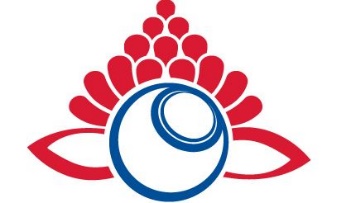 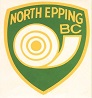 